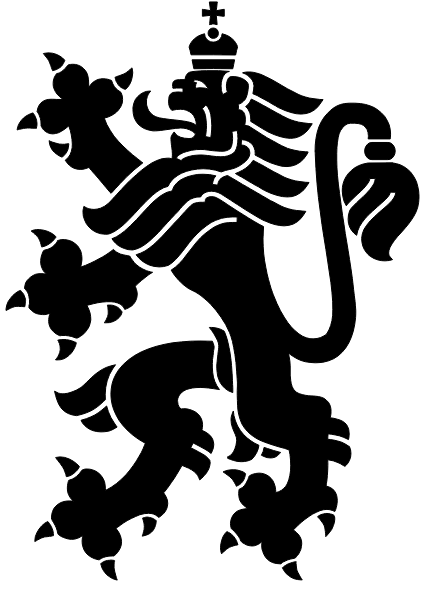 РЕПУБЛИКА БЪЛГАРИЯ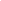 Министерство на земеделието, хранитеОбластна дирекция “Земеделие”- гр. Бургас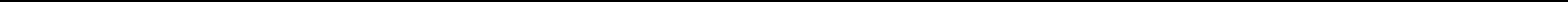 Общинска служба по земеделие – гр.Несебър                                              ГРАФИКВ изпълнение на чл.72б, ал.3 от ППЗСПЗЗ, във връзка със сключване на споразумения за създаване на масиви за ползване на земеделски земи през стопанската 2022/2023г. на основание чл.37в от ЗСПЗЗ, уведомяваме всички собственици  и ползватели на земеделски земи, подали декларации по чл.69 и заявления по чл.70 от ППЗСПЗЗ, както и всички заинтересовани лица, че на основание издадени Заповеди по реда на 37в, ал.1 от ЗСПЗЗ, заседанията на комисиите ще се проведат  в сградата на ОСЗ –гр. Несебър, както следва:                                          На  22.08.2022г. от 10 часа за землища:с. Козница;гр. Обзор;с. Приселци;с. Раковсково.от 13,00 часа  за землища:с.. Баня;гр. Несебър;с. Емона;с. Кошарица.                                       На 23.08.2022г.от 10, 00 часа за землища:с. Гюльовца;с. Оризаре;с. Паницово;с. Равда;с. Тънково.	гр. Несебър 8230, ул. "Еделвайс" № 6Тел: (+359554) 4 34 84,  e-mail: oszg_nesebar@abv.bg